GÉOMÉTRIE PLANE- Uniquement STD2A - Partie 1 : Polygones réguliersLe mot « polygone » vient de « poly » pour signifier « plusieurs » et gonia « angle, coin ». On retrouve ce dernier dans « genou » mais aussi dans les villes côtières de Gênes ou Genève très proches de côtes formant un angle.Définition : Un polygone régulier est un polygone inscrit dans un cercle dont tous les côtés ont la même longueur.Triangle équilatéral	         Carré	         Pentagone régulier          Hexagone régulier      Octogone régulierLes angles marqués sur les polygones sont appelés « angle au centre ».Propriété : Si un polygone régulier possède n côtés alors ses angles au centre sont tous égaux et mesurent . Partie 2 : Transformations du plan1) Symétrie axiale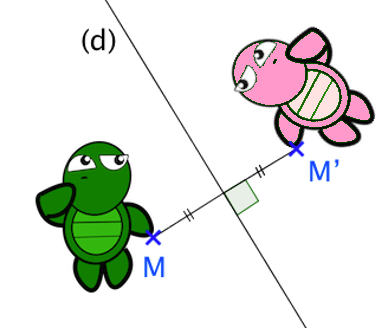  Vidéo https://youtu.be/sRcgsiPeIq4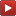 Une symétrie axiale transforme une figure par effet miroir par rapport à l’axe de symétrie.M’ est l’image de M par la symétrie d’axe (d) :[MM’] est perpendiculaire à (d),M et M’ sont à égale distance de (d).Remarque : (d) est la médiatrice de [MM’].	2) Symétrie centrale Vidéo https://youtu.be/gQZIWxzOfaE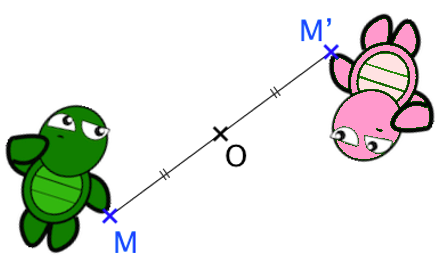 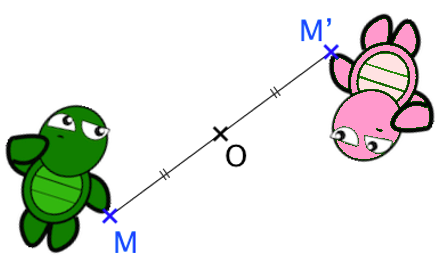 Une symétrie centrale fait tourner une figure autour d’un point en effectuant un demi-tour.M’ est l’image de M par la symétrie de centre O :M, O et M’ sont alignés,MO = OM’.Remarque : O est le milieu de [MM’].	3) Translation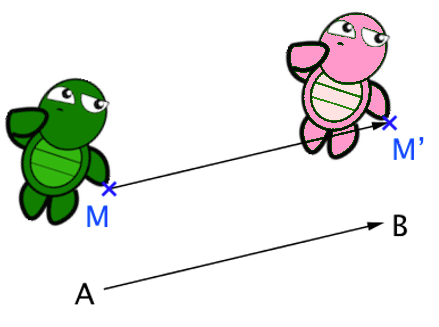  Vidéo https://youtu.be/YzG5ZP9Kp6k Vidéo https://youtu.be/chYUBSVEoFoUne translation fait glisser une figure selon une flèche.Cette flèche définie une direction, un sens et une longueur.M’ est l’image de M par la translation qui envoie A en B.Remarque : ABM’M est un parallélogramme.4) Rotation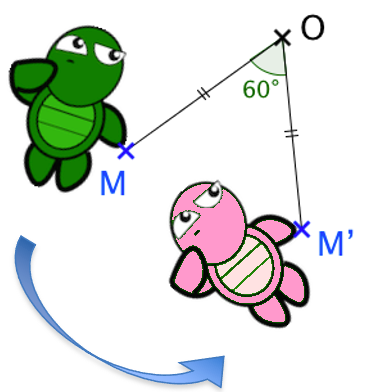 Une rotation fait tourner une figure autour d’un point selon un angle.M’ est l’image de M par la rotation de centre O et d’angle 60° dans le sens inverse des aiguilles d’une montre :MO = OM’Remarques :Appliquer une rotation sur une figure, c’est faire tourner la figure autour d’un centre selon un angle donné et dans un sens donné.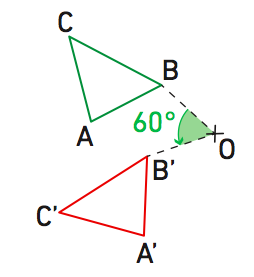 Une rotation d’angle 180° est une symétrie centrale.L’image du point O par une rotation de centre O est le point O lui-même.Méthode : Construire l’image d’une figure par une rotation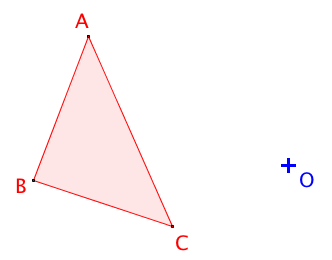  Vidéo https://youtu.be/xd_-KzMmjwI Vidéo https://youtu.be/_lr-qTQVtCgConstruire l’image du triangle ABC par la rotation de centre O et d’angle 60° dans le sens des aiguillesd’une montre.CorrectionOn commence par construire l’image du 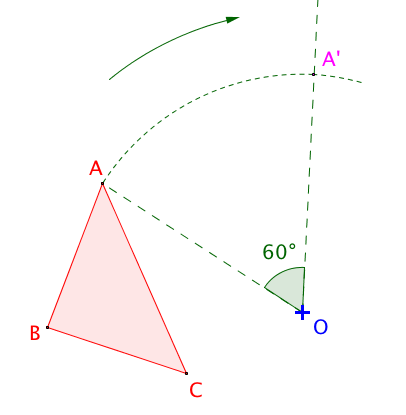 point A :Pour cela, on trace un angle de sommet O et de mesure 60° en partant de [OA] et en tournant dans le sens des aiguilles d’une montre.Le point A’ est tel que OA = OA’.On refait de même pour tracer les images des points B et C :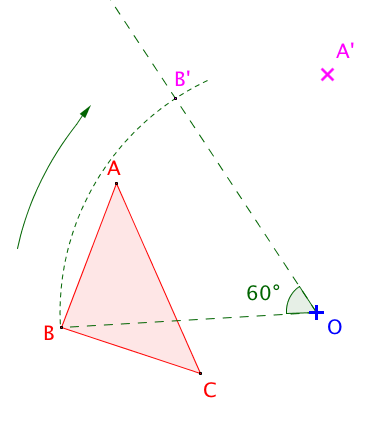  On obtient ainsi l’image A’B’C’ du triangle 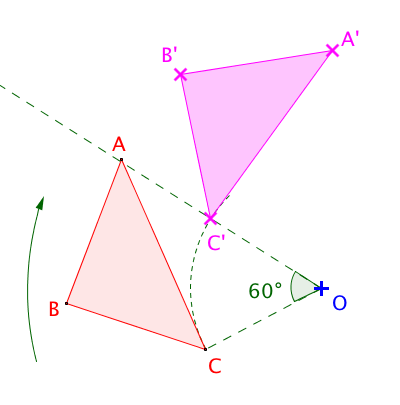             ABC par la rotation :Partie 3 : Règles classiques de géométrie	1) Formules d’aire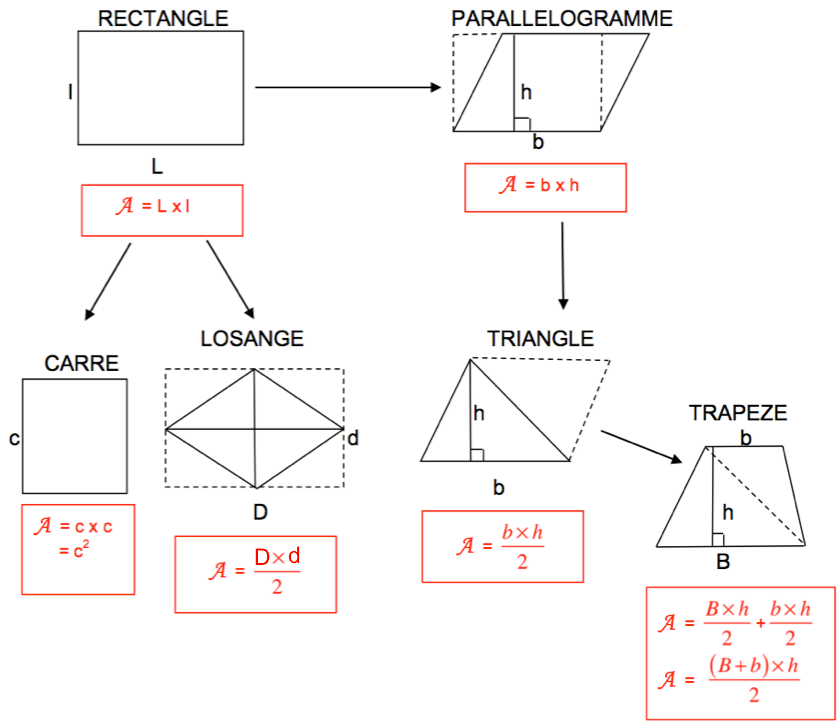 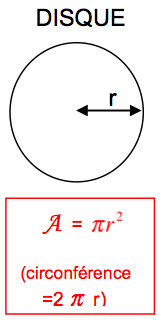 	2) Trigonométrie dans le triangle rectangleDans un triangle rectangle, on a :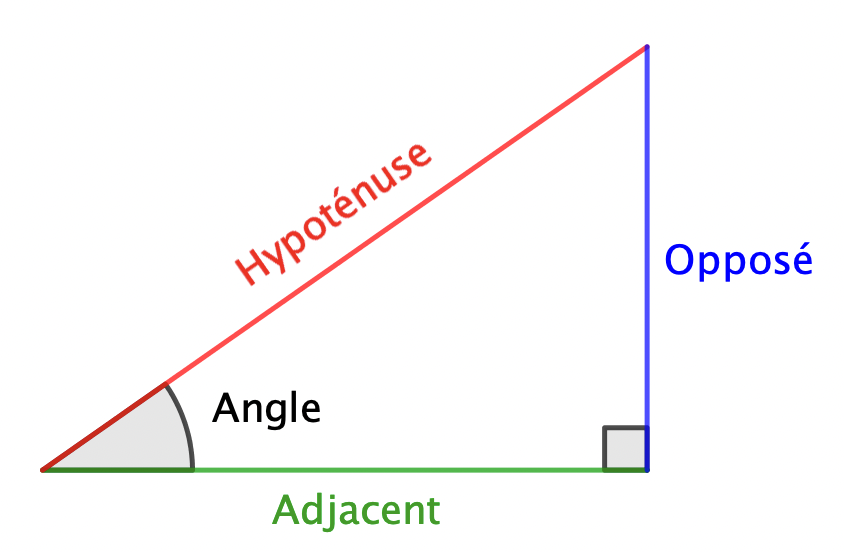 Petit truc pour mémoriser les formules :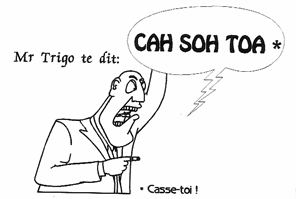 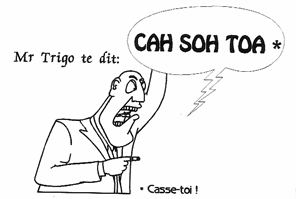 	3) Configuration de PythagoreUn triangle rectangle est un triangle dont le carré de l’hypoténuse est égal à la somme des carrés des deux autres côtés.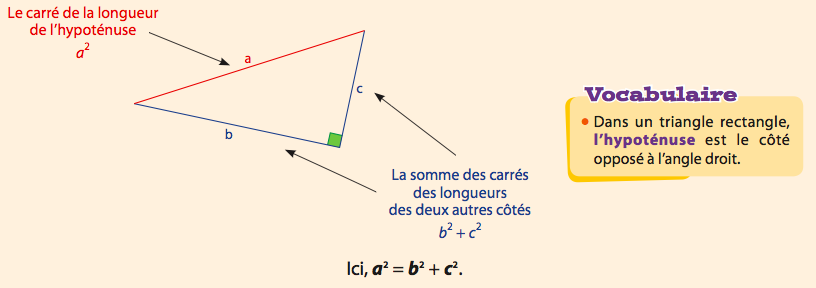 	4) Configuration de ThalèsDans les configurations suivantes où (B’C’)//(BC)	    on a :			       	        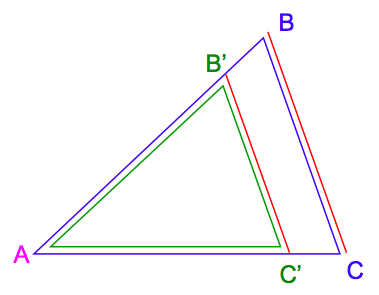 	5) Tangente à un cercle	Vient du latin  « tangere » = toucherC’est une droite qui « touche » le cercle en un point et un seul.Propriété :La tangente en M au cercle C est perpendiculaire au rayon en ce point. Partie 4 : Frises et pavages	1) FrisesDéfinition : Une frise est formée de la répétition d’une même figure par translation.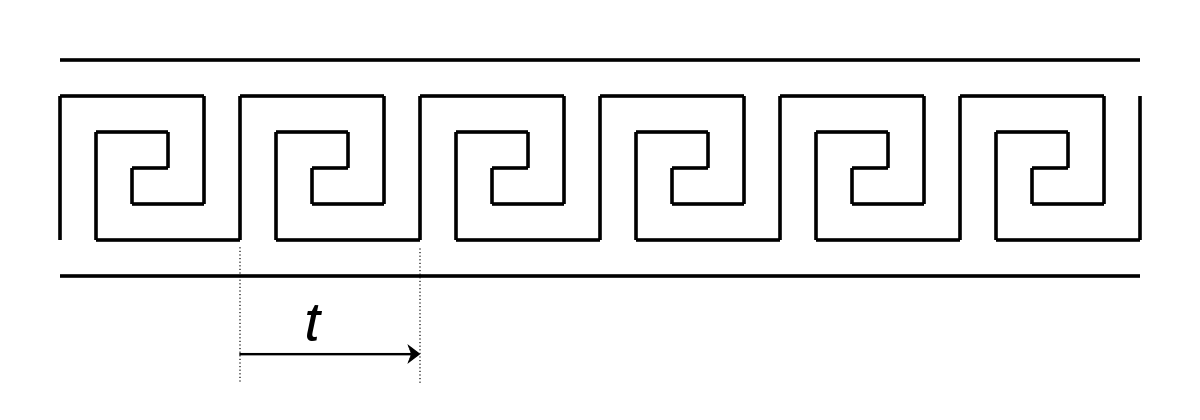 Exemple :	2) PavagesDéfinition : Un pavage est formé de la répétition d’une même figure par translation, rotation ou symétrie.Le pavage ne présente aucun espace libre.Les figures ne se chevauchent pas.Exemples :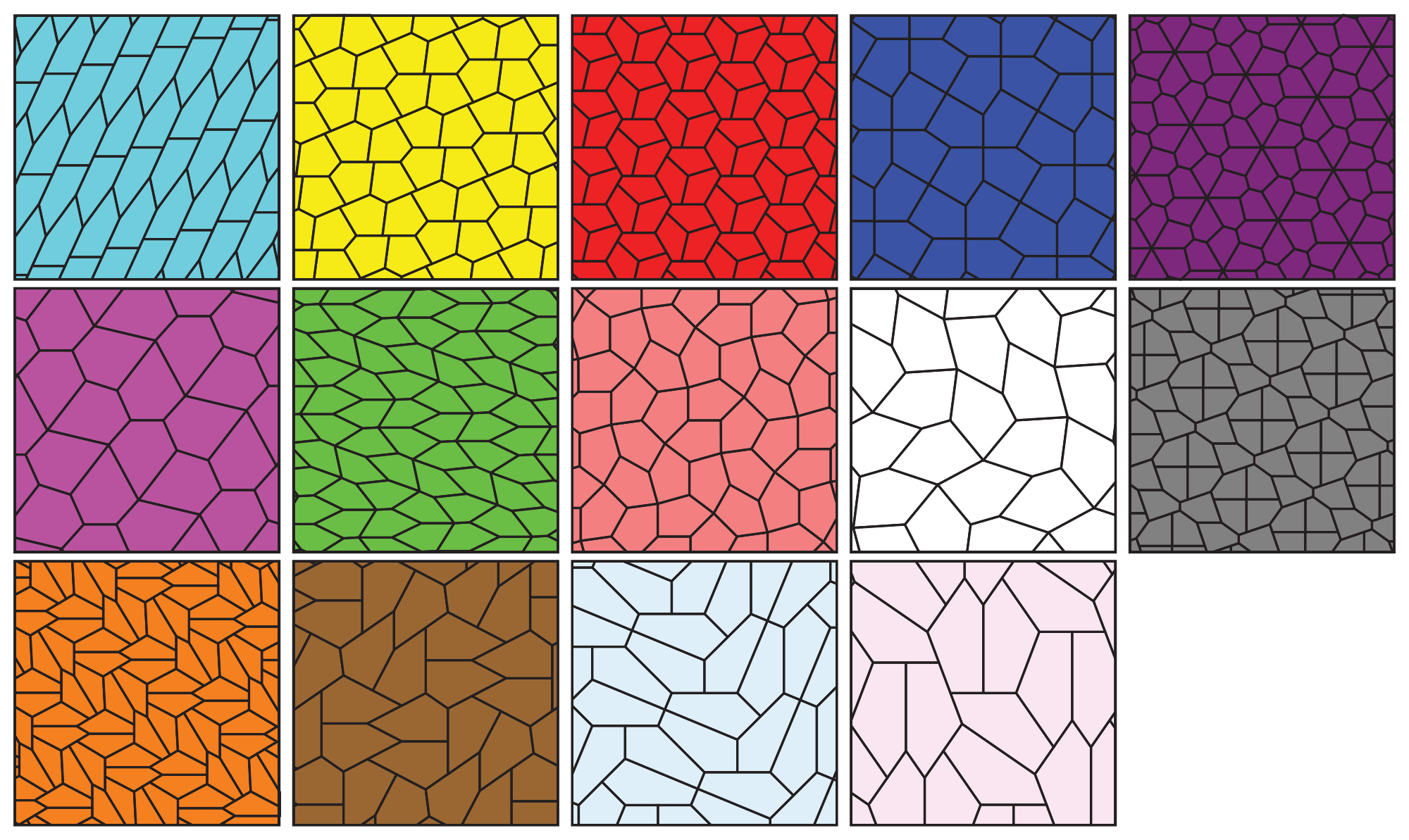   Les 14 pavages connus par pentagones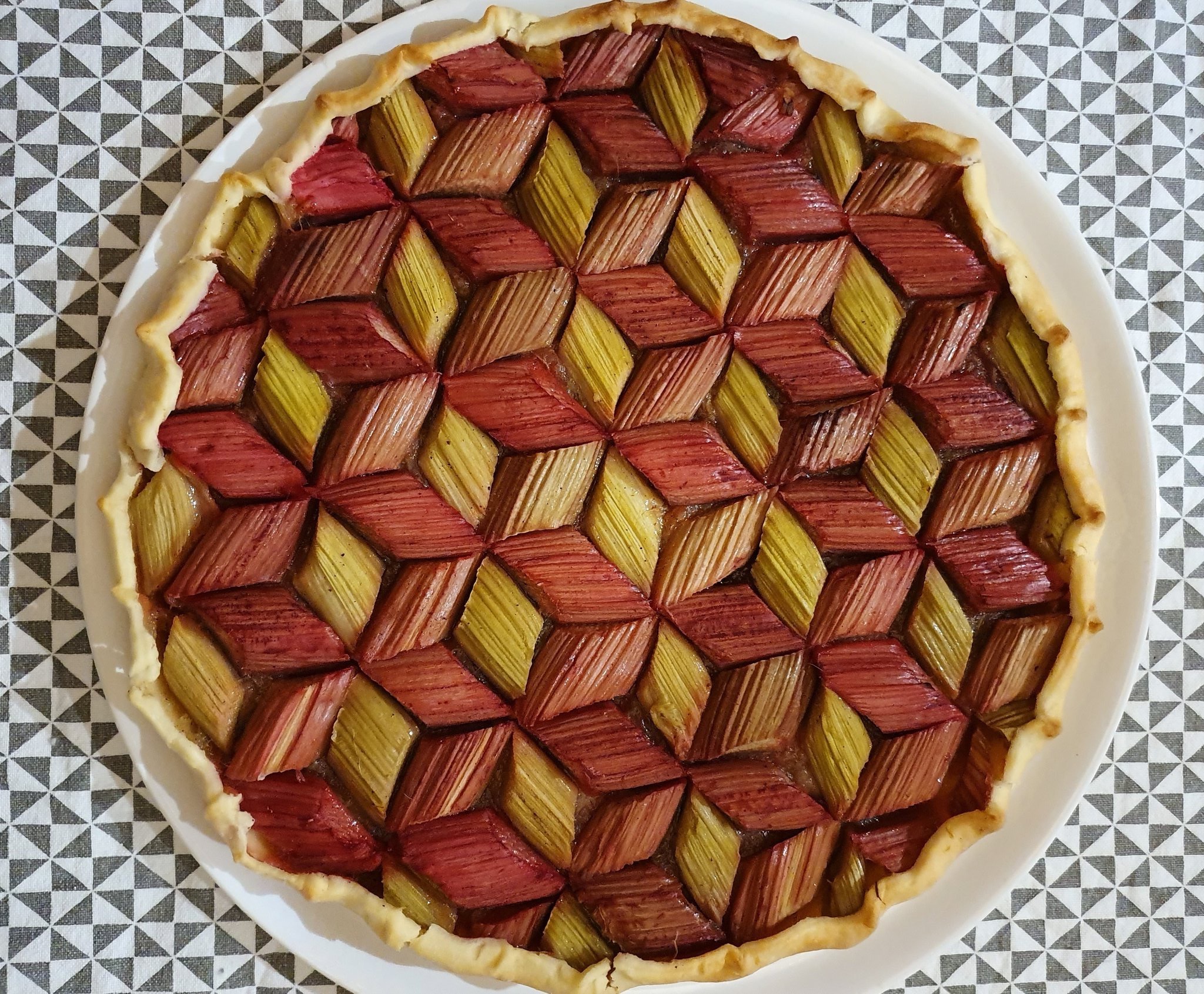 		Et voici un bel exemple de pavage…						pâtissier !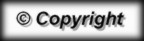 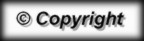 